        Технологическая картаурока математики по программе «Школа России» ОУ – гимназия № 433 Курортного района Санкт-Петербурга                                                                    Класс -1 –Б                                                               Ресурсы: учебник, тетрадь, интерактивная доска                                                               Учитель:  Вохмина Лидия ФёдоровнаТема урока: Применение переместительного свойства сложения для случаев вида   □ +5,6,7,8,9Тема урока: Применение переместительного свойства сложения для случаев вида   □ +5,6,7,8,9Тема урока: Применение переместительного свойства сложения для случаев вида   □ +5,6,7,8,9Тема урока: Применение переместительного свойства сложения для случаев вида   □ +5,6,7,8,9Тип урока: Закрепление изученного материалаЦель урока: формировать умение применять переместительное свойство сложения при решении примеров и задачЗадачи: создавать условия для практического применения учащимися переместительного свойства сложениязакреплять знание состава чиселучить составлять план решения задачи и выполнять действияЦель урока: формировать умение применять переместительное свойство сложения при решении примеров и задачЗадачи: создавать условия для практического применения учащимися переместительного свойства сложениязакреплять знание состава чиселучить составлять план решения задачи и выполнять действияЦель урока: формировать умение применять переместительное свойство сложения при решении примеров и задачЗадачи: создавать условия для практического применения учащимися переместительного свойства сложениязакреплять знание состава чиселучить составлять план решения задачи и выполнять действияЦель урока: формировать умение применять переместительное свойство сложения при решении примеров и задачЗадачи: создавать условия для практического применения учащимися переместительного свойства сложениязакреплять знание состава чиселучить составлять план решения задачи и выполнять действияЦель урока: формировать умение применять переместительное свойство сложения при решении примеров и задачЗадачи: создавать условия для практического применения учащимися переместительного свойства сложениязакреплять знание состава чиселучить составлять план решения задачи и выполнять действияПланируемые результатыПланируемые результатыПланируемые результатыПланируемые результатыПланируемые результатыПредметныеВыполнять сложение с применением переместительного свойства сложенияПроверять правильность выполнения сложения,используя другой приёмРешать задачи изученных видов, анализировать действия при решении задачИспользовать краткую запись в ходе решения задачМетапредметныеПонимать и принимать учебную задачу, осуществлять решение учебной задачи под руководством учителяИскать разные способы решения задачиРаботать в паре и оценивать себя и товарища под руководством учителяВыполнять мыслительные операции анализа и синтеза, делать умозаключения по результату исследованияВключаться в диалог с учителем и сверстниками, в коллективное обсуждение проблемыЛичностныеОсваивать роль ученика на основе выполнения  правил поведения на уроке и взаимодействия с учителем и одноклассникамиПроявлять заинтересованность в приобретении и расширении знаний и способов действийПроявлять мотивацию учебно-познавательной деятельности и личного смысла учения, которое базируется на необходимости постоянного расширения знаний для решения новых учебных задачЛичностныеОсваивать роль ученика на основе выполнения  правил поведения на уроке и взаимодействия с учителем и одноклассникамиПроявлять заинтересованность в приобретении и расширении знаний и способов действийПроявлять мотивацию учебно-познавательной деятельности и личного смысла учения, которое базируется на необходимости постоянного расширения знаний для решения новых учебных задачЛичностныеОсваивать роль ученика на основе выполнения  правил поведения на уроке и взаимодействия с учителем и одноклассникамиПроявлять заинтересованность в приобретении и расширении знаний и способов действийПроявлять мотивацию учебно-познавательной деятельности и личного смысла учения, которое базируется на необходимости постоянного расширения знаний для решения новых учебных задачМетапредметные связи: ТехнологияМетапредметные связи: ТехнологияМетапредметные связи: ТехнологияМетапредметные связи: ТехнологияМетапредметные связи: ТехнологияРесурсы урока:Для учителя: Рабочая программаПоурочные разработки (Технологические карты) Будённая И.О., Илюшин Л.С., Галактионова Т.Г., Роговцева Н.И.,Волкова С.И. Математика. Устные упражнения (Пособие для учителя)Электронное приложение к учебнику Моро М.И. (Сложение и состав чисел в пределах 10)Ресурсы урока:Для учителя: Рабочая программаПоурочные разработки (Технологические карты) Будённая И.О., Илюшин Л.С., Галактионова Т.Г., Роговцева Н.И.,Волкова С.И. Математика. Устные упражнения (Пособие для учителя)Электронное приложение к учебнику Моро М.И. (Сложение и состав чисел в пределах 10)Ресурсы урока:Для учителя: Рабочая программаПоурочные разработки (Технологические карты) Будённая И.О., Илюшин Л.С., Галактионова Т.Г., Роговцева Н.И.,Волкова С.И. Математика. Устные упражнения (Пособие для учителя)Электронное приложение к учебнику Моро М.И. (Сложение и состав чисел в пределах 10)Ресурсы урока:Для учителя: Рабочая программаПоурочные разработки (Технологические карты) Будённая И.О., Илюшин Л.С., Галактионова Т.Г., Роговцева Н.И.,Волкова С.И. Математика. Устные упражнения (Пособие для учителя)Электронное приложение к учебнику Моро М.И. (Сложение и состав чисел в пределах 10)Ресурсы урока:Для учителя: Рабочая программаПоурочные разработки (Технологические карты) Будённая И.О., Илюшин Л.С., Галактионова Т.Г., Роговцева Н.И.,Волкова С.И. Математика. Устные упражнения (Пособие для учителя)Электронное приложение к учебнику Моро М.И. (Сложение и состав чисел в пределах 10)Ход урокаХод урокаХод урокаХод урокаХод урокаДеятельность учителя:Деятельность учителя:Деятельность учителя:Деятельность учащихся:Деятельность учащихся:I. Мотивация и актуализация познавательной деятельностиI. Мотивация и актуализация познавательной деятельностиI. Мотивация и актуализация познавательной деятельностиI. Мотивация и актуализация познавательной деятельностиI. Мотивация и актуализация познавательной деятельностиПредлагает проверить готовность учебных принадлежностей.Предлагает открыть учебник на с. 19, прочитать тему урока и сказать какие знания и умения надо применить, чтобы научиться решать более сложные задачи.Предлагает на экране прочитать девиз «С малой удачи начинается большой успех» и объяснить, как учащиеся его понимают.Предлагает проверить готовность учебных принадлежностей.Предлагает открыть учебник на с. 19, прочитать тему урока и сказать какие знания и умения надо применить, чтобы научиться решать более сложные задачи.Предлагает на экране прочитать девиз «С малой удачи начинается большой успех» и объяснить, как учащиеся его понимают.Предлагает проверить готовность учебных принадлежностей.Предлагает открыть учебник на с. 19, прочитать тему урока и сказать какие знания и умения надо применить, чтобы научиться решать более сложные задачи.Предлагает на экране прочитать девиз «С малой удачи начинается большой успех» и объяснить, как учащиеся его понимают.М. Проверяют свою готовность к урокуМ.Рассматривают, делают предположенияЛ. Высказывают своё мнениеМ. Проверяют свою готовность к урокуМ.Рассматривают, делают предположенияЛ. Высказывают своё мнениеПредложить учащимся повторить изученный материал, который необходим для открытия нового.Учебник с. 19 –  предлагает рассмотреть фигуры из палочек на клеточных полях.Предлагает ответить на вопросы учителя.- Сколько палочек использовали?- Что увидели на рисунке?- Кто сумеет её повторить на доске?Работа в парах:Предлагает учащимся обсудить в парах, как переложить 2 палочки, чтобы стало 4 треугольника.Классификация кружков на с. 19,  работа в группах по 4 человека.Предлагает учащимся рассмотреть полоски с кружками и самим задать вопросы по классификации кружков.Предложить учащимся повторить изученный материал, который необходим для открытия нового.Учебник с. 19 –  предлагает рассмотреть фигуры из палочек на клеточных полях.Предлагает ответить на вопросы учителя.- Сколько палочек использовали?- Что увидели на рисунке?- Кто сумеет её повторить на доске?Работа в парах:Предлагает учащимся обсудить в парах, как переложить 2 палочки, чтобы стало 4 треугольника.Классификация кружков на с. 19,  работа в группах по 4 человека.Предлагает учащимся рассмотреть полоски с кружками и самим задать вопросы по классификации кружков.Предложить учащимся повторить изученный материал, который необходим для открытия нового.Учебник с. 19 –  предлагает рассмотреть фигуры из палочек на клеточных полях.Предлагает ответить на вопросы учителя.- Сколько палочек использовали?- Что увидели на рисунке?- Кто сумеет её повторить на доске?Работа в парах:Предлагает учащимся обсудить в парах, как переложить 2 палочки, чтобы стало 4 треугольника.Классификация кружков на с. 19,  работа в группах по 4 человека.Предлагает учащимся рассмотреть полоски с кружками и самим задать вопросы по классификации кружков.М. Работают с учебником.Л. и П. Отвечают на поставленные вопросыЛ. Выкладывают фигуру на магнитной доске из 9 полосок.М. Желающие учащиеся предлагают свои варианты перекладывания палочек.М. После обсуждения в группах высказывают свои умозаключения про цвет, размер.М. Работают с учебником.Л. и П. Отвечают на поставленные вопросыЛ. Выкладывают фигуру на магнитной доске из 9 полосок.М. Желающие учащиеся предлагают свои варианты перекладывания палочек.М. После обсуждения в группах высказывают свои умозаключения про цвет, размер.II. Организация познавательной деятельностиII. Организация познавательной деятельностиII. Организация познавательной деятельностиII. Организация познавательной деятельностиII. Организация познавательной деятельностиРабота  на интерактивной доске по решению круговых примеровКруговые примеры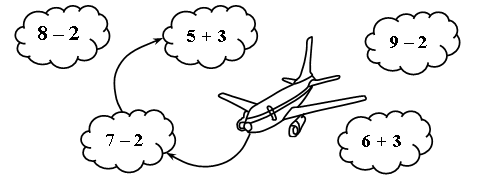 Предлагает учащимся ответить на вопросы:1.Почему эти примеры называются круговыми?2. Какие знания и умения надо применить, чтобы выполнить это задание?3. В каких примерах можно использовать переместительное свойство сложения? Зачем?П. Высказывают свои мнения, работают с примерами  на интерактивной доске.III. Закрепление и включение в систему знаний.Работа по применению переместительного свойства сложения. ( Работа  на интерактивной доске).Предлагает учащимся составить пары с примерами.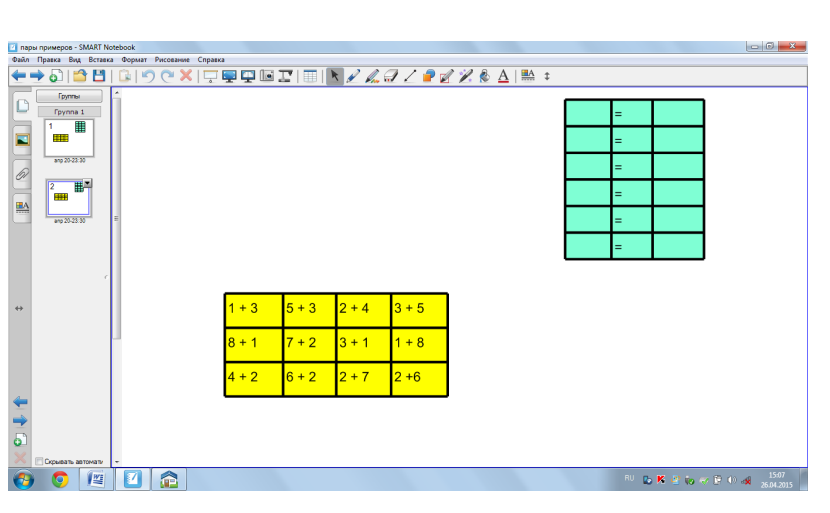 П.  Работают на интерактивной доске, составляя пары примеров.  Используют на практике переместительное свойство сложения.Физминутка.Учащиеся под музыку выполняют упражнения.          Постановка проблемы.           Предлагает вспомнить, что планировали сегодня сделать на уроке, что уже сделали, что осталось сделать.Предлагает прочитать задачу № 1 на с. 19Задать вопрос: «Что заметили в этой задаче?»Вторичное чтение задачи.Задать вопросы по содержанию задачи.Предложить нарисовать схему задачи.Учитель просит повторить первый вопрос задачи и сказать, как на него ответить?Учитель просит повторить второй вопрос задачи и сказать, как на него ответить?Выяснить, как надо записать ответ задачи?Первичное закрепление умения решать задачи в два действия.Учитель предлагает устно решить задачу № 2 на с. 19. Работа ведётся аналогично с записью на доске..Вспоминают тему, отслеживают, что уже сделано, делают вывод, что пришла очередь решать задачи. Хорошо читающие учащиеся читают задачу первый раз.Отвечают, что в задаче два вопроса.Учащиеся  отвечают.Учащиеся рисуют задачу, изображая голубей кружками.Учащиеся поясняют, что нужно прибавлять, т.к. в задаче сказано, что 2 голубя прилетели.Записывают 1 действие.Учащиеся поясняют, что нужно вычитать, т.к. 1 голубь улетел.Записывают 2 действие.Учащиеся записывают ответ задачи.Учащиеся по желанию выходят к доске и записывают решение задачи.1) 5 + 2 = 7 (р.)2) 7 – 3 = 4 (р.)Ответ: 4 рубля.IV .РефлексияIV .РефлексияУчитель выясняет, удалось ли решить поставленную задачу, что понравилось на уроке, чему научились, что было трудного, как преодолели трудности.Учитель предлагает учащимся на полях нарисовать смайлик, оценивающий свой вклад в урочную деятельность.Учащиеся комментируют свой выбор, рассказывают, как удалось справиться с трудностями, определяют круг неизвестного по изучаемой теме.